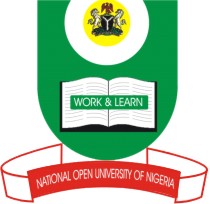 NATIONAL OPEN UNIVERSITY OF NIGERIA14/16 AHMADU BELLO WAY, VICTORIA ISLAND, LAGOSSCHOOL OF SCIENCE AND TECHNOLOGYJUNE/JULY EXAMINATIONCOURSE CODE: NSS306   COURSE TITLE: Environmental HealthTIME ALLOWED:2HrsINSTRUCTION: Answer any 4 Questions only1.  Discuss the 7 available methods of municipal solid waste management.  (25 Marks)2. (a). List five classes of water pollutants. (10 Marks)     (b). Discuss the health implication of water pollutants.(15 Marks) 3. Write short notes on the following: 		(a). Climate Change and Health (6 Marks)		(b). Environmental Hazards.(6 Marks)		(c). Environmental Media.(6 Marks)		(d). Classification of environmental Health Hazards.(7 Marks) 5.            (a).  What is indoor air pollution? (5 Marks)                 (b). Enumerate Ten major air pollutants (20 Marks) 6.             (a).List Five major components of the Environment.(10 Marks)	(b). Illustrate the inter-relationship between these components.(15 Marks)  7.        Describe theperceptual dimensions of health and identify the advantages as well as   disadvantages of these dimensions.(25 Marks)